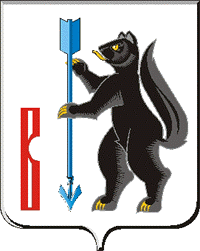 АДМИНИСТРАЦИЯГОРОДСКОГО ОКРУГА ВЕРХОТУРСКИЙ П О С Т А Н О В Л Е Н И Еот 28.02.2019г. № 163г. ВерхотурьеО внесении изменений в состав Общественный Палатыгородского округа Верхотурский, утвержденный постановлением Администрации городского округа Верхотурский от 19.06.2018 № 518«О создании Общественной Палаты городского округа Верхотурский»В соответствии с Федеральным законом от 06 октября 2003 года № 131-ФЗ «Об общих принципах организации местного самоуправления в Российской Федерации», Решением Думы городского округа Верхотурский от 30.05.2018 № 24 «Об утверждении Положения об Общественной палате городского округа Верхотурский», рассмотрев обращение председателя Общественной Палаты городского округа Верхотурский Н.А. Матис от 22.02.2019 № 002, руководствуясь Уставом городского округа Верхотурский,ПОСТАНОВЛЯЮ:	1.Внести следующие изменения в состав Общественной Палаты городского округа Верхотурский:	исключить из состава Общественной Палаты городского округа Верхотурский Шумкову Викторию Юрьевну и Репицыну Надежду Владимировну;	ввести в состав Общественной Палаты городского округа Верхотурский Стадник Надежду Матвеевну и Малых Алену Сергеевну.2.Опубликовать настоящее постановление в информационном бюллетене «Верхотурская неделя» и разместить на официальном сайте городского округа Верхотурский.	3.Контроль исполнения настоящего постановления оставляю за собой.Главагородского округа Верхотурский 						   А.Г. Лиханов 